Тема: «Транспорт».Родителям рекомендую:
1. Вместе с ребенком понаблюдать на улице (за окном)  за движением транспорта. 
2. Познакомить ребенка с  такими видами транспорта, как наземный, воздушный, подземный, железнодорожный. -Для чего нужен транспорт? (Транспорт нужен, чтобы перевозить людей и грузы).- Из каких частей состоит автобус? (фары, двери, колеса, окна, зеркала).- Корабль из каких частей состоит ? (труба, борт, палуба, иллюминатор).
3. Побеседовать с ребёнком о необходимости соблюдения правил дорожного, а так же о профессии шофера. 
4. Для закрепления у ребенка знаний о транспорте и уличном движении можно задать ему следующие вопросы: "Какие машины перевозят грузы?", "Какие машины перевозят людей?", "На какой свет светофора можно переходить улицу?" 
5. Упражнение "Посчитай транспорт" на согласование числительных с существительными. 
6. Упражнение "Один - много" на образование единственного и множественного числа существительных. 
7. Упражнение "Подбери признак". 
Машина (какая?) - ...например, большая, синяя и т.д.
Автобус (какой?) - ...
Самолет (какой?) - ...и т.д. 
8. Упражнение "Подбери действие к предмету".
Поезд (что делает?) - ...
Самолет (что делает?) - ...и т. д. 
9. Упражнение "Кто чем управляет?".
Самолетом управляет летчик, пилот.
Машиной - ...
Поездом - ...10. Упражнение "Четвертый лишний" на развитие логического мышления, умения классифицировать 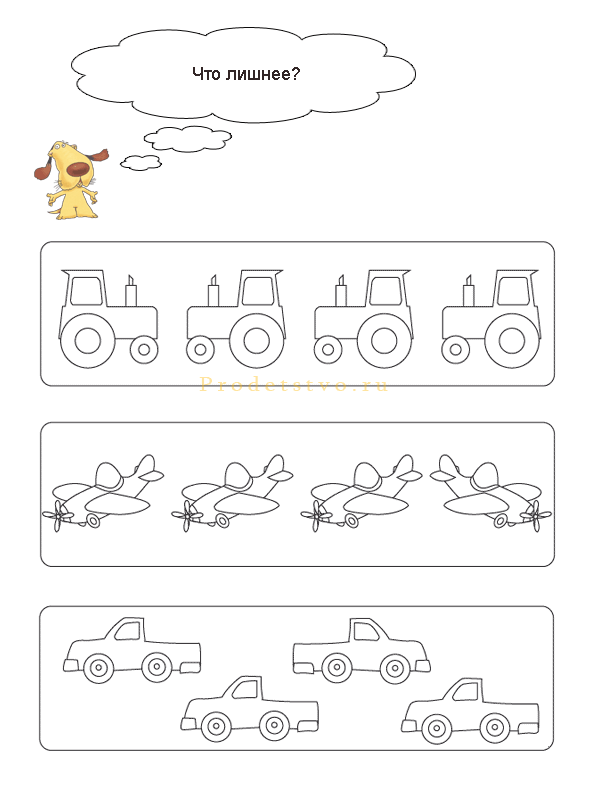 11. Упражнения  на развитие логического мышления и  внимания (на картинках).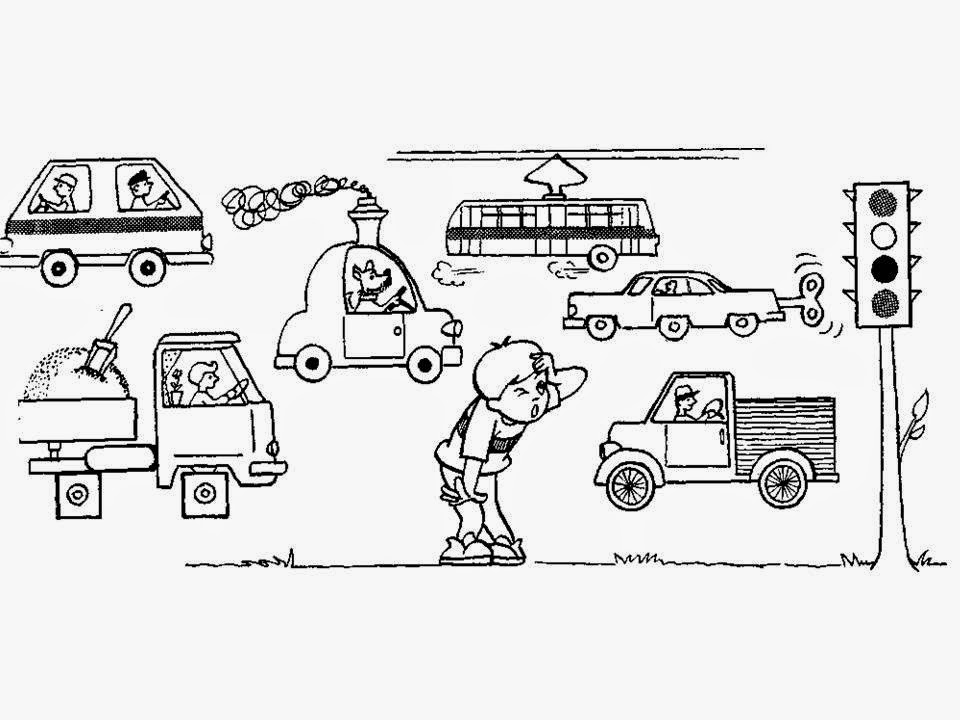 «Что перепутал художник?»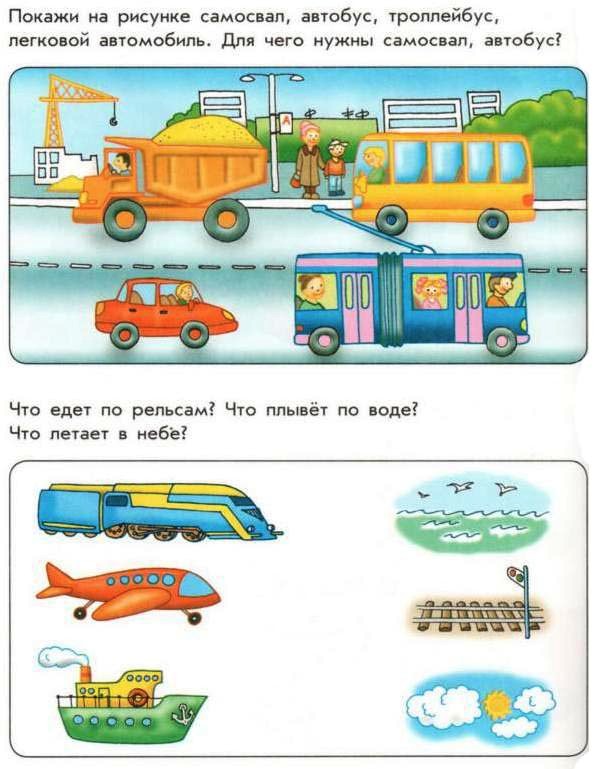 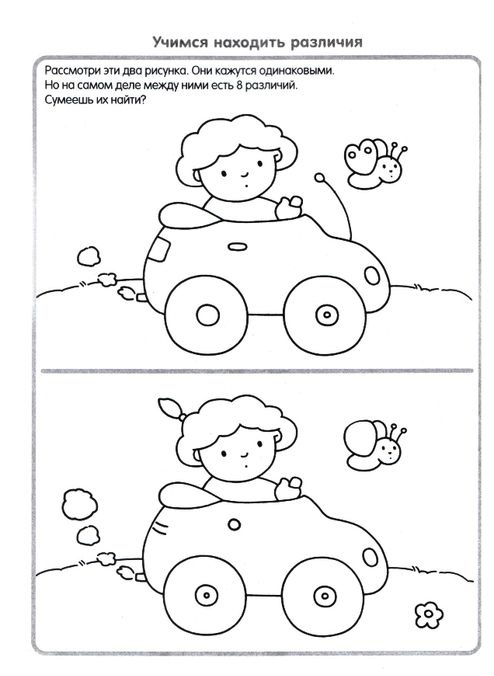 12. Отгадайте загадки о транспорте.Дом по улице бежит, дом подошвами шуршит.Подбегает к остановке, всех желающих берет —И опять бежит вперед. (Автобус)Братцы в гости снарядились , Друг за друга уцепилисьИ умчались в путь далек, Лишь оставили дымок. (Поезд, вагоны)Дом громадный по морю плывет –
Людей на себе через волны везет. (Корабль)13. Упражнения на развитие мелкой моторики.  Выполняем  пальчиковые гимнастики по теме.Пальчиковая гимнастика «Самолёт»Я построю самолет, (Разводим руки широко в сторону)Шлем надену и в полет. (Показываем "шлем" над головой)Сквозь волнистые туманы,Полечу в другие страны, (Шевелим пальчиками)Над морями и лесами,Над горами и полями. (Делаем "брызгающие" движения пальцами)Облечу весь шар земной, (Обхватываем воображаемый шар)А потом вернусь домой. (Взмахивающие движения ладонями)ТекстДействияЕсть игрушки у меня -попеременно хлопаем в ладоши и ударяем  кулачкамиПаровоз и два коня,
Серебристый самолет,
Три ракеты, вездеход,
Cамосвал, подъемный кран - Настоящий великан.Загибаем  пальчики на обеих руках